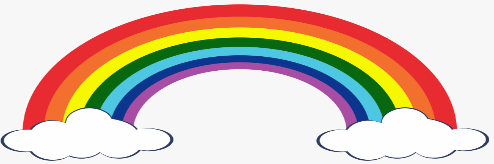                                                   12                                              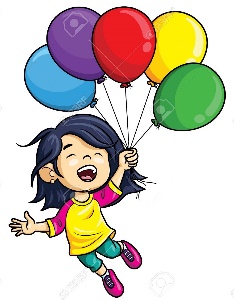 	    +	=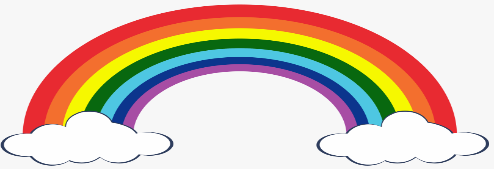                                                    13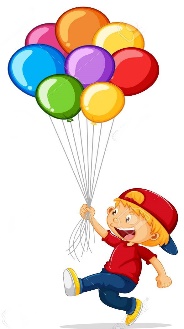              +	   =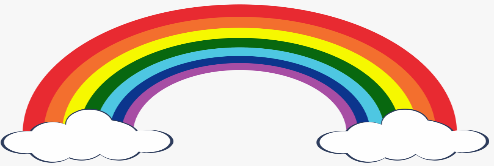                                                   15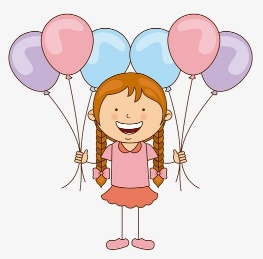       +      +        +           = 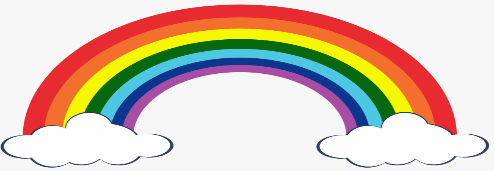                                                    14                           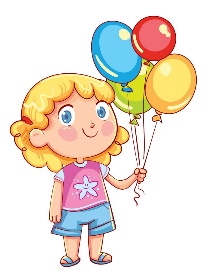        +                +           =                                                   12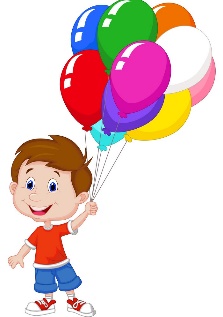 	  +                      +          =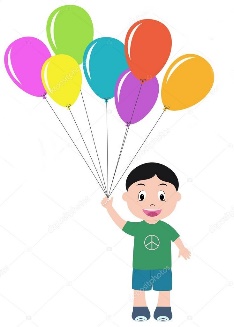                                                   11    +                 +            =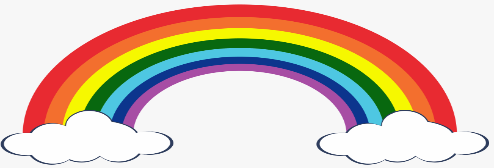                                                     9                                                                       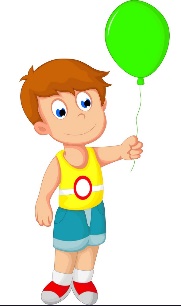 	+	=                                                    6                           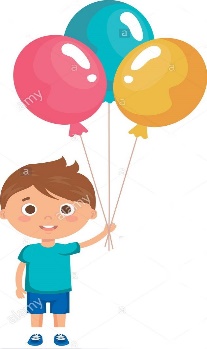 	     +	=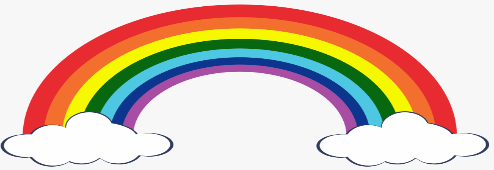 	   8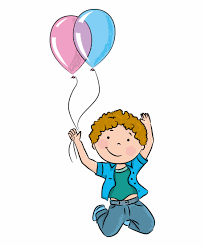 	         +	=